SPOROČILO ZA JAVNOSTSprehod skozi zimsko pravljico RatečZ mislijo na občane in ostale obiskovalce tega območja smo v bližini smučarsko-tekaške proge na območju Ledin uredili še sprehajalno pot in tako sprehajalcem omogočili nemoten in brezskrben užitek ob sprehajanju skozi snežno belo pokrajino s svojimi štirinožnimi prijatelji. Vse sprehajalce naprošamo, da se gibajo le po označenih sprehajalnih poteh in da vestno pobirajo pasje iztrebke ter tako ohranjajo poti lepe in urejene za sprehajalce za njimi. Z ureditvijo poti si želimo, da bi se še bolj spoštovalo red na smučarsko-tekaških progah, ki so lepo urejene in namenjene izključno tistim, ki se rekreirajo v Smučarsko-tekaškem centru Rateče. Spodaj si lahko na zemljevidu ogledate potek sprehajalne poti, ki je označena tudi z obvestilnimi tablami. Želimo vam veliko užitkov na sprehodih po s snegom pokriti pokrajini. Ne pozabite, da nas gibanje na svežem zraku napolni z optimizmom in okrepi našo voljo, zimsko sonce pa poskrbi za nekaj malega D vitamina, ki pomaga ohranjati zdravje!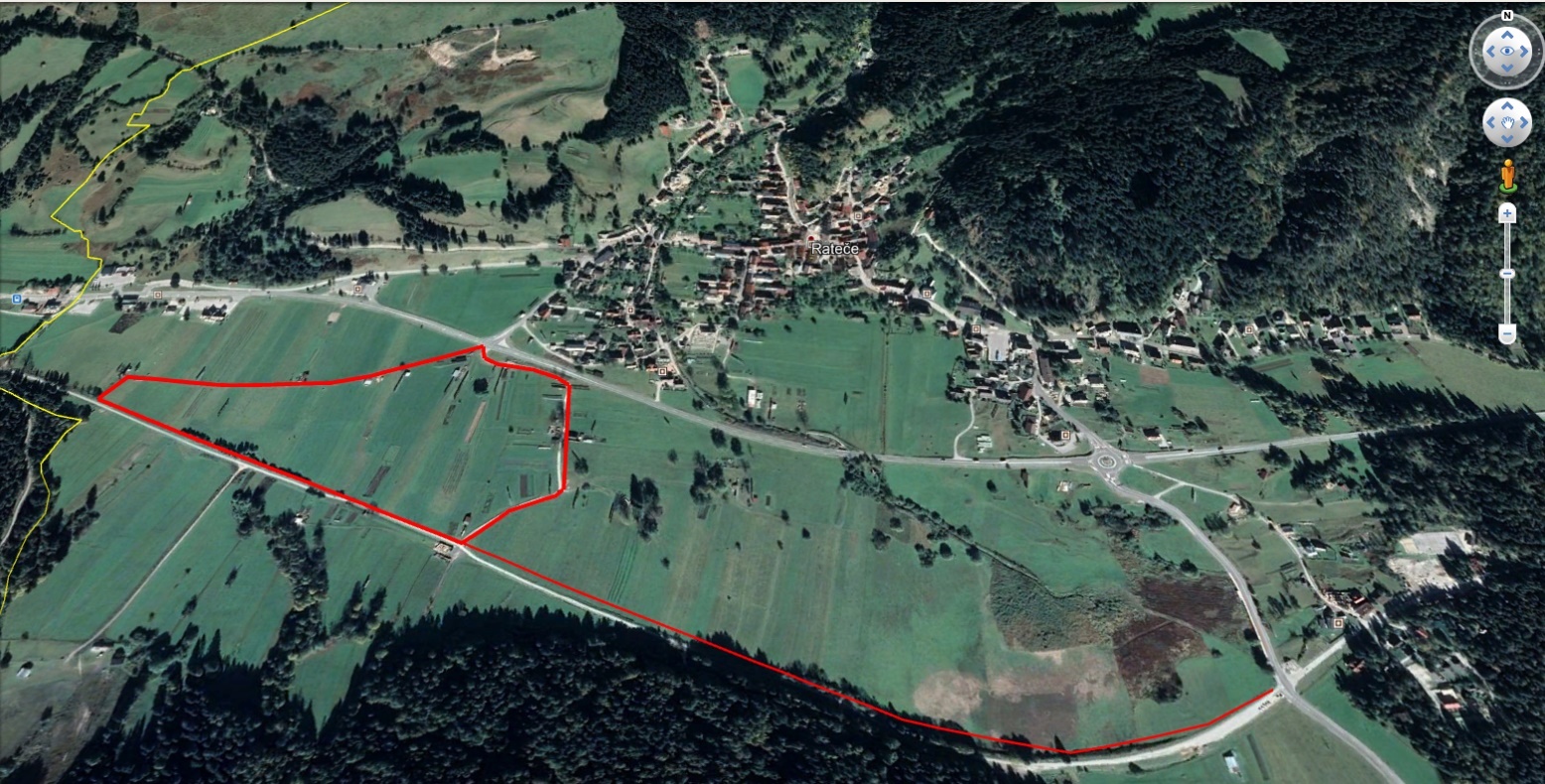 